MINISTÉRIO DA EDUCAÇÃO UNIVERSIDADE FEDERAL DO PIAUÍ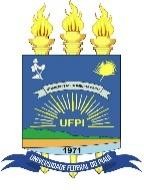 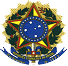 PRÓ-REITORIA DE ENSINO DE PÓS-GRADUAÇÃO CENTRO DE CIÊNCIAS DA EDUCAÇÃOPROGRAMA DE PÓS-GRADUAÇÃO EM EDUCAÇÃO (PPGEd) CAMPUS UNIVERSITÁRIO MINISTRO PETRÔNIO PORTELLA – ININGA64.049-550 – TERESINA–PIAUÍEDITAL INTERNO Nº 05/2021 – PPGED/CCE/UFPIINCENTIVO A PRODUÇÃO ACADÊMICA – PUBLICAÇÃO DE LIVROS - DE DOCENTES E DISCENTES DO PROGRAMA DE PÓS-GRADUAÇÃO EM EDUCAÇÃO (PPGED/CCE/UFPI)Errata:No formulário de inscrição onde se lê:Modalidade: ( ) Livro autoral (E-book)( ) Coletânea (E-book) ( ) impresso ( ) E-bookLeia-se:Modalidade: (    ) Livro autoral (E-book)             (    ) Livro autoral (impresso e E-book)(    ) Livro Coletânea (E-book)(    ) Livro Coletânea (impresso e E-book)Portanto, segue uma nova ficha de inscrição com a correção feita.___________________________________________Programa de Pós Graduação em Educação - PPGEdMINISTÉRIO DA EDUCAÇÃO UNIVERSIDADE FEDERAL DO PIAUÍPRÓ-REITORIA DE ENSINO DE PÓS-GRADUAÇÃO CENTRO DE CIÊNCIAS DA EDUCAÇÃOPROGRAMA DE PÓS-GRADUAÇÃO EM EDUCAÇÃO (PPGEd) ANEXO IFICHA DE INSCRIÇÃO DA PROPOSTA- DADOS DO PESQUISADOR/PROPONENTE:DADOS DA PUBLICAÇÃO:Título da Publicação:Linha de pesquisa que está vinculada:2.3 Modalidade: (    ) Livro autoral (E-book)             (    ) Livro autoral (impresso e E-book)(    ) Livro Coletânea (E-book)(    ) Livro Coletânea (impresso e E-book)Assinatura do proponenteNome:CPF:RG:E-mail:Celular:Endereço eletrônico do Currículo Lattes:Endereço eletrônico do Currículo Lattes:Categoria: (	) Professor do PPGEd	(	) Egresso do PPGEd (Convênio IFPI/UFPI)Categoria: (	) Professor do PPGEd	(	) Egresso do PPGEd (Convênio IFPI/UFPI)